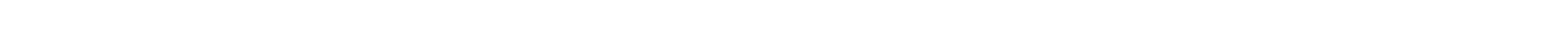 台北市內湖區體育會登山健行委員會112年度活動計劃預定表台北市內湖區體育會登山健行委員會112年度活動計劃預定表台北市內湖區體育會登山健行委員會112年度活動計劃預定表台北市內湖區體育會登山健行委員會112年度活動計劃預定表台北市內湖區體育會登山健行委員會112年度活動計劃預定表台北市內湖區體育會登山健行委員會112年度活動計劃預定表台北市內湖區體育會登山健行委員會112年度活動計劃預定表台北市內湖區體育會登山健行委員會112年度活動計劃預定表台北市內湖區體育會登山健行委員會112年度活動計劃預定表台北市內湖區體育會登山健行委員會112年度活動計劃預定表月份日期活動項目集合時間集合地點交通工具標高類別嚮導人員費用活動簡介11-2日(日-一)霞喀羅古道下午01:50下午02:00東湖 麥當勞 內湖 捷運站   1號出口九人座1247M1507M中級山B+C陳燦鴻李敏輝2800霞喀羅古道全長24kn、原始路徑、高度落差260公尺是一處具歷史與美景的夢幻級古道，沿線可看見日治時期，日人為討伐尖石、五峰一帶部落修築之駐在所、電線杆、碉堡、紀念碑、土牆及砲台遺址，步行其間，在解說牌的介紹之下，可以了解這一條有著可歌可泣的歷史古道背後的許多故事。入秋時可見滿山火紅的楓樹林，是知名的賞楓景點。沿途景觀秀麗，吊橋、山澗林相美不勝收(含領隊24人)18日(日)內湖汐止群山縱走早上07:30內湖捷運站2號出口小3公車李敏輝陳燦鴻保險餐自理捷運內湖站-内湖興善宮-大丘田山東峰-水尾潭山-老鷲尖-八連路-北港山-汐止拱北殿古色古香的廟宇建築讓它享有盛譽，莊嚴無比的巍峨建築，與清靜脫俗的自然景觀，兩相交互輝映之下，進一步打造成難得一見的人間仙境，不但是平時探幽攬勝的最佳去處，每到深秋季節滿山楓紅的時候，隨風飄落寫滿詩意的畫面，更是讓它一躍而為北台灣最佳賞楓景點。全程14k211日(六)橫白縱走早上05:45早上05:55早上06:00 東湖 麥當勞 大湖 捷運站 內湖 捷運站 1號出口中巴　2024    M1330M中級山B林伯鈞吳源隆橫白縱走:是一條經典路線，可由橫嶺山自然步道登橫嶺山，登山口在橫嶺山隧道北口（大雪山林道26.3K）起行，再攻頂橫嶺沿稜而下至白冷出天輪巷的縱走行程。上升高度：601M 下降高度：1745M(含領隊40人)218日(六)司馬庫斯   早上05:45早上05:55早上06:00東湖麥當勞大湖捷運站內湖捷運站1號出口中巴陳燦鴻李敏輝司馬庫斯看櫻花！司馬庫斯栽種了超過2千株的櫻花樹，舉凡山櫻花、八重櫻、吉野櫻、等櫻花通通有。櫻花季時司馬庫斯部落迎賓門樓兩側開滿櫻花，一走進司馬庫斯就能看到。巨木登山口、巨木登山步道也都是司馬庫斯推薦的賞櫻地點(含領隊26人)219日（日）內湖登山會春酒餐會中午11:30 圓安宴餐廳陳燦鴻600中午12:00準時開席內湖登山會春酒表演獎金摸彩33-4日（五六）阿朗壹  浸水營   古道早上05:10內湖捷運站2號出口大巴李敏輝陳燦鴻Day1台北內湖→阿朗壹古道入口處報到核對身分→旭海端完登→晚餐→寶來溫泉會館宿阿朗壹古道全長7.2公里，全程需步行約 5-6小時Day2寶來溫泉會館→→浸水營國家步道登山口～浸水營駐在所遺址～新姑子崙吊橋北端涼亭→加羅板部落活動中心→慶功宴→回台北溫暖的家浸水營古道全長14.4公里，正常步行時間需時6-8小時，視隊員腳程快慢而定。(含領隊40人)318-19日(六-日)羅馬縱走下午16:10下午16:05下午16:00東湖 麥當勞大湖 捷運站內湖 捷運站1號出口大巴1810M2717M中級山B+C　施冠迋劉文榮邵熠松羅葉尾山的登山口在思源埡口的舊派出所附近，過羅葉尾溪後沿著又長又陡又寬的森林防火巷、爬升約七百公尺才能登上海拔2717公尺的羅葉尾山，這也是縱走行程中的最高點。經過姿態各異的巨木群和昂然挺拔的羅馬神木之後，即可抵達視野無敵的馬武佐野郡山基點峰，雪山山脈眾稜線，連武陵農場都一覽無遺！緊接著穿過芒草遍地的白木林後，從防火巷急陡直下五百多公尺至大甲溪谷，越溪後上岸再往左接馬鰣橋，全長約10km以上(含領隊40人)49日(日)芝生毛台山早上05:45早上05:55早上06:00東湖  麥當勞 大湖  捷運站 內湖  捷運站 1號出口中巴中級   山B林柏鈞吳源隆新竹秀巒-芝生毛台山屬於雪山山脈的支稜，登山口(軍艦岩吊橋)---隘勇監督所---隘勇分遣所---砲陣地隘勇寮---屯野生砲台遺址---芝生毛台山，海拔爬升快950公尺大部分都是上坡，路程前1/3為木階、石階，後2/3為原始土路，因戰略位置的關係，步道中可以見證日治時期管理原住民的遺址，砲台、壕溝、駐在所等(含領隊40人)413-15日(四-六)16-18日(日-二)20-22日(四-六)23-25日(日-二)27-29日(四-六)大小霸連峰早上6:00 內湖  捷運站 1號出口中巴高山行程B+C陳燦鴻李敏輝Day1
台北內湖→大霸尖山登山服務站（若滿可停觀霧山莊停車場）→ 大鹿林道→ 17K林道捷徑叉路→ 馬達拉溪登山口→ 九九山莊
Day2
九九山莊→ 中霸坪→ 大霸尖山→ 小霸尖山→ 原路折返→ 伊澤山→加利山 →九九山莊
(大霸尖山 3492m｜小霸尖山 3418m｜伊澤山 3297m｜加利山 3112m共4顆百岳
Day3 
九九山莊→ 馬達拉溪登山口→ 17K林道捷徑叉路→ 大鹿林道→ 大霸尖山服務站→慶功宴→台北溫暖的家
距離：全長62km ｜海拔總升降：3388m／-3449m4530-1日(六-日)合歡連峰下華崗早上6:00內湖  捷運站 1號出口九人座高山行程B陳燦鴻李敏輝Day1台北內湖→合歡主峰登山口→合歡主峰→武嶺停車場→松雪樓→合歡東峰登山口→合歡東峰→松雪樓→石門山登山口→石門山→滑雪山莊(或大禹嶺民宿）海拔爬升：3150→3450→31504Day2滑雪山莊→合歡北峰登山口→合歡北峰→合歡西峰→合歡溪步道→華岡→慶功宴→回台北溫暖的家510-13日(三-六)14-17日(日-三)17-20日(三-六)21-24日(日-三)武陵四秀 下午5:00內湖  捷運站 1號出口九人座高山行程B+C陳燦鴻劉羅星Day1台北內湖出發→住宿南山村民宿Day2南山村民宿→武陵山莊→三叉營地→池有山→新達山屋Day3新達山→屋品田山→新達山屋→桃山山屋山屋(住宿床位或營位，需視入園申請結果)Day4桃山山屋→喀拉業山→桃山→武陵山莊→宜蘭慶功宴→台北溫暖的家611日(日)貴妃、那結山O型早上05:45早上05:55早上06:00 東湖 麥當勞 大湖 捷運站 內湖 捷運站 1號出口中巴 中級   山   B林伯鈞吳源隆貴妃山，海拔1450公尺，無基點，山勢豐腴、橫躺於石門水庫後方，山頂有漂亮的杜鵑稜線但無展望。位於關西「外鳥嘴山」、復興三尖「那結山」與尖石「內鳥嘴山」之間，知名度雖遠不及於其三，一般多與那結山一起連走，其中鞍部有巨石，山友取名為石猴。貴妃猜測原名「奎輝」，譯自附近地名，後人音近改為「貴妃」615-17日(四-六)18-20日(日-三)奇萊南峰．南華山下午5:00內湖 捷運站 1號出口九人座高山行程B+C陳燦鴻李敏輝Day1台北內湖出發→霧社民宿Day2霧社民宿→屯原登山口→雲海保線所→天池山莊(13k)光被八表碑(輕裝來回兩個小時看雲海拍照，依照個人體能參與)山屋(住宿床位或營位，需視入園申請結果)Day3天池山莊→奇萊南峰→南華山→天池山莊→屯原登山口→慶功宴→台北溫暖的家72-7日（日-五）9-14日（日-五）16-21日（日-五）南湖大山下午5:00內湖 捷運站 1號出口九人座高山行程B+C陳燦鴻劉羅星Day1台北→宜蘭／員山→南山村\勝光民宿Day2南山村\勝光→登山口→多加屯山→木杆鞍部→雲稜山莊登山口位於710林道(6.8K)，新雲稜山莊(11.7K)Day3雲稜山莊→審馬陣山→南湖北山→南湖山屋新雲稜山莊(11.7K)，審馬陣山岔路(16.2K)，南湖北山岔路口(19K)，南湖圈谷山屋(21K)Day4南湖圈谷山屋→南湖大山(主峰)→南湖東峰→南湖山屋南湖圈谷山屋(21K)，主東鞍部岔路(21.8K)，南湖大山(22.9K)，主東鞍部岔路-南湖東峰(1.3K)Day5南湖山屋→雲稜山莊雲稜山莊(宿山屋床位或於戶外紮營)-視入園申請結果而定Day6雲稜山莊→多加屯山→登山口→慶功宴→台北溫暖的家7 22-23日（六-日）樂山鐵道、觀霧縱走雪見訪大板根早上05:45早上05:55早上06:00東湖 麥當勞 大湖 捷運站 內湖 捷運站 1號出口中巴 中級   山   B林伯鈞吳源隆Day1台北內湖出發→樂山林道登山口出發→仰天神木  →劈腿樹 →八爪樹 →大板根→  北坑山 →司馬限林道 →雪見遊憩區遊客中心→ 晚餐→民宿Day2民宿早餐  →出磺坑→台灣油礦陳列館 →出雲古道 →慶功宴 →台北溫暖的家 檜山巨木群步道+蜜月小徑：步道來回長約6.1k海拔2,040 -2,300M，高度落差260M。路程約4小時 觀霧雪見縱走：步道長約15K。海拔1,900- 2,540M，高度落差640M。路程約9小時。 出雲古道：步道全長約2K。海拔260-410M，高度落差150M。及健行約2小時。含領隊4086日（日）劍龍路，上小錐麓古道抓大小鬼瀑布早上06:45早上06:55早上07:00東湖 麥當勞 大湖 捷運站 內湖 捷運站 1號出口中巴李敏輝陳燦鴻南雅南新宮》南子吝步道中途劍龍路起點》上黃金七稜南子吝稜》繼走劍龍路下半屏溪欄沙壩》繼走劍龍路》經蓄水池》大富煤礦遺址運棄土隧道香吧啦隧道》小錐麓古道》纘過小錐麓隧道》下小鬼瀑布後》午餐休息後回小錐麓古道》再下大鬼瀑布。813-16日(日-三)嘉明湖中午12:00內湖 捷運站 1號出口九人座高山行程B+C陳燦鴻Day1台北內湖出發→池上民宿Day2池上民宿→向陽工作站→向陽山屋→嘉明湖避難山屋宿山屋向陽工作站到嘉明湖避難山屋約8.6K，步行時間約8-9小時(視個人體能狀況及腳程而異)。Day3嘉明湖避難山屋→三叉山（標高3,496M）→嘉明湖→嘉明湖避難山屋→向陽山（標高3,603M）→向陽山屋嘉明湖避難山屋向陽山屋嘉明湖約5公里，單程步行時間約3.5-4小時(視個人體能狀況而異)。Day4向陽山屋→向陽工作站→池上民宿→慶功宴→台北溫暖的家820日（日）鹿比大鳥早上05:45早上05:55早上06:00東湖 麥當勞 大湖 捷運站 內湖 捷運站 1號出口中巴 中級   山   B林伯鈞吳源隆五峰天際線端點28.5K逆走到鳥嘴山16.5K，接著從鳥嘴山露營區下山，一路到八角亭，沿途我們會經過鹿坑山（H2035）、南比林山（H1982）、比林山（H1811）、大窩山（H1642）、鳥嘴山（H1550），總共五座山頭，由高海拔往低海拔走，因此沿途以下坡居多，然後會遇到腰繞或者走稜線的路段，含領隊4092-3日（六-日）司馬庫斯古道越嶺出棲蘭100線林道早上05:45早上05:55早上06:00東湖 麥當勞 大湖 捷運站 內湖 捷運站 1號出口中巴徐登進陳燦鴻Day1台北內湖→司馬庫斯巨木登山口→景觀廁所→神木區→大老爺神木→雙溪匯流口→二老爺神木→過乾溪溝拉繩上崩壁→巨木群→雪白營地紮營宿海拔爬升：Day2晨喚→上西丘斯山看日出→西丘斯山→雪白營地拔營(含吃早餐)→檜木樹根水源溪溝→杜鵑林→古道最高點H2333M→觀景平台→檜木墳場崩塌地→倒木營地→鴛鴦湖三叉路口→東丘斯登山叉口→魔法森林世界→古道口出100線林道→慶功宴→回台北溫暖的家約17KM 總爬升約1400M97-9日(四-六)10-12日(日-三)雪山東峰、雪山主峰下午5:00內湖 捷運站 1號出口九人座高山行程B+C陳建志陳燦鴻Day1台北→宜蘭／員山→南山村Day2南山村→武陵農場→雪山登山口(0K)→七卡山莊(2K)→雪山東峰(5K)→三六九山莊(7.1K)山屋(住宿床位或營位，需視入園申請結果)Day3三六九山莊→雪山主峰→三六九山莊→登山口→慶功宴→台北溫暖的家1015日（日）天德巷拉卡山O型早上05:45早上05:55早上06:00東湖 麥當勞 大湖 捷運站 內湖 捷運站 1號出口中巴 中級   山   B林伯鈞吳源隆可賞國寶級植物-菱形奴草手腳並用,鍛鍊體力的絕佳路線從滿月圓天德巷起登上抵東滿步道，由拉卡山（H1145M）下滿月圓時間許可走東眼山1022日（日）神代山，神代神木，神代池早上05:45早上05:55早上06:00東湖  麥當勞 大湖  捷運站 內湖  捷運站 1號出口中巴中級   山   B施冠迋劉文榮邵熠松留茂安登山口→(1.4k)→山字水泥柱→(3.8k,)→神代神木→(0.9k,)→神代池→(0.5k,)→岔路→(0.5k,)→神代山登山口→(0.4k,)→神代山→(0.4k,)→神代山登山口→(0.5k,)→岔路→(4.2k,)→神社下切處→(1.1k,)→舊太平神社(折返)→(1.1k,)→神社下切處→(3.7k,)→給給池登山口→(2.3k,)→四季林道→(0.9k,)→護管所→(3.7k,)→四季林道登山口1029日（日）內湖登山會週年慶餐會中午11:00圓安宴餐廳陳燦鴻領取週年慶紀念品中午12:00準時開席內湖登山會春酒表演1111-12日（六-日）雲嘉16連峰早上06:20早上06:25早上06:30東湖  麥當勞 大湖  捷運站 內湖  捷運站 1號出口中巴中級   山   B李敏輝陳燦鴻Day1雲嘉北段(14K7H)樟湖國小(10:30或更早10:00)-後棟仔山-大尖山(小百岳)-二尖山-龍興宮(撤退點)-馬鞍山-梨子腳山(小百岳)-太平山-太平山西峰-太平老街-茅子埔山(龜山)-太平老街-三元宮(夜宿)※16:00前到太平老街才能上茅子埔山(龜山)※一定要帶頭燈Day2.南段(12K7H)三元宮(07:00搭接駁車出發)-登山口(07:30)--觀音石山-阿拔泉山>無名峰-阿拔泉南峰-樟腦寮站(09:20)-搭阿里山火車(班次10:09)-獨立山站(10:25)-獨立山(小百岳)-奉天岩(良食局午餐&泡茶慶功)(11:15-13:00)-紅南坑山-大籠頂-大籠頂西北峰-太平老街(14:30-16:00)-台北(20:00)※樟腦寮站搭火車到獨立山站，各準備50元1126日（日）虎山早上06:20早上06:25早上06:30東湖  麥當勞 大湖  捷運站 內湖  捷運站 1號出口中巴中級   山   B葉霖山陳燦鴻位於苗栗縣泰安鄉的虎山又名虎子山或虎頭山，為「水雲三星」之首，在泰安溫泉區隔著汶水溪即可仰望南面的峭壁雄姿，因山形壯麗崢嶸而享有「中級山的大霸尖山」之美譽。海拔高度 582~1492M高度落差 910M單程4.5k122日（日）七上八下三八縱走+拔西猴山早上08:10七堵火車站東出囗台鐵李敏輝陳燦鴻保險餐自理七堵火車站-益壽山-臥龍山-拔西猴山-暖暖砲台-三疊山-八堵山-翠湖(基中湖)-八堵火車站1224-25日(日-一)梅林親水岸賞梅/阿白縱走早上06:20早上06:25早上06:30東湖  麥當勞 大湖  捷運站 內湖  捷運站 1號出口大巴陳燦鴻Day1第ㄧ天走台中暗影山, 光明嶺, 蝙蝠洞. 晚上入住滿園都是梅花的梅林親水岸渡假村.Day2第二天走阿冷山縱走白毛山的阿白縱走. 慶功宴→台北溫暖的家